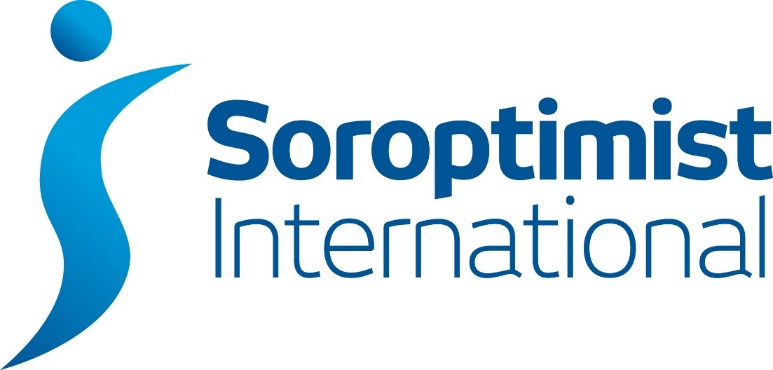                                London Chilternswww.sigbi.org/london-chilterns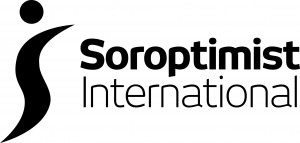 January 2020 Dear DiaryMonthly Bulletin from SI London Chilterns RegionPresident Denise’s Message for the Year is “Here to help all the Region’s Clubs”Happy New Decade!To publish something in Dear Diary and/or on the SILC website please email: silondonchilterns@hotmail.com Events in our RegionSI Slough, Windsor & Maidenhead; SI Thames Valley and SI High Wycombe & DistrictSunday 8th March International Women’s Day Conference with the theme of "International Women's Day - Helping Us Achieve Our Potential".  The venue is the Desborough Theatre at the Royal Borough of Windsor and Maidenhead Town Hall, St Ives Road, Maidenhead, SL6 1RF www.desboroughtheatre.co.uk. Speakers include: Dame Vera Baird - Victim Commissioner for England and Wales; ex MP Fiona Mactaggart - Chair of the Fawcett Society; four(!) schoolgirls from the Girls Policy Forum; and Maria Evans – a volunteer with the Royal Borough’s Climate Emergency Committee. Ticket prices are £5 each or £10 for a display table and two stallholders. For any information please contact Jackie Paling on 01753 840666 or jackiepaling@hotmail.comSI London ChilternsSaturday 14th March 2019 at 10am to 4pmRegional Meeting/Conference and Celebration of International Women’s Day. Venue:  Lancaster Hall Hotel - www.lancaster-hall-hotel.co.uk - 35 Craven Terrace, London W2 3EL. Details will be available soon.SI St Albans & District www.sigbi.org/st-albansSat 21 March – Quiz Night – ever popular fundraising quiz. Book early to avoid disappointment. For more details visit the website www.sigbi.org/st-albans/club-programme or email: sistalbans@hotmail.com  or Tel: 07834345796.SI Thames Valley, www.sigbi.org/thames-valley Sunday 29th March 2020 Do join us for our 30th Charter Celebrations 12-00 for 12-30 at the River and Rowing Museum at Henley. Full details to follow.Invitations from other Clubs and RegionsSI London Anglia Sat 8 Feb Suicide Prevention Training Newnham College Cambridge.QPR (Question, Persuade and Refer) Suicide Prevention Training Certificated session with Ray Cullen.Ray is the founder of the volunteer organisation ‘Talk To Tom’ and he and his team have trained 2,500 in the QPR system of suicide prevention, principally in Ireland.Sat 8 Feb rom 9.30am for tea/coffee, training 10am to 4.30pm. £47.50 including two course lunch, tea/coffee etc. Please contact Cathy Cotttridge at catherinecottridge@btinternet.com or 07971 869213 if you would like to attend. Looking AheadUKPAC www.sigbi.org/ukpac/Sat 1 Aug – UKPAC Study Day Durham “Sex and Drugs and Rock and Roll” – save the date.SIGBI www.sigbi.org/belfast2020/Annual Conference Belfast 29-31 Oct “We Stand Up for Women” Monthly Meeting Details of the Clubs in SI London Chilterns RegionSI Aylesbury & District, www.sigbi.org/aylesbury Monday or Wednesday at 7pm [NB dates may vary]At Aylesbury Town Hall, Council Chamber, 5 Church Street, Aylesbury HP20 2QP.Chartered 14th June 1958 SI Bedford, www.sigbi.org/bedford 3rd Monday at 7pmMeet at St Andrews Church Centre, Kimbolton Road, Bedford MK40 2PF. Chartered 6th October 1931.  SI Hertford & District, www.sigbi.org/hertford-and-district 1st and 3rd Monday, meet at 7.15, for 7.30pm start.At The Hertford Club, Lombard House, Bull Plain, Hertford SG14 1DT.  Chartered on 28th April 1956 SI High Wycombe & District www.sigbi.org/high-wycombe-and-district  1st Tuesday at 7pm Chartered on 1st January 1962At Brewers Fayre Papermill, London Road, Loudwater, High Wycombe HP10 9YL.  SI London Central and South West www.sigbi.org/london-central-and-southwest 2nd Tuesday at 7pm Chartered on 5th May 1927 & 27th July 1927Number 63 (Soroptimist) Ltd., 63 Bayswater Road, London W2 3PH. SI London Greater www.sigbi.org/london-greater 1st Thursday, meet at 6.30, for 7pm start.Number 63 (Soroptimist) Ltd., 63 Bayswater Road, London W2 3PH. Chartered on 14th February 1924SI Milton Keynes www.sigbi.org/milton-keynes 3rd Tuesdays 5.45pm MK SNAP, Walnut Tree MK7 7DE Contact sorptimistsmk@gmail.com SI Newbury & District www.sigbi.org/newbury-and-district 1st and 3rd Thursday [except August] at 7.30pmSt Georges Church Annex, Wash Common, Newbury RG14 6NU. Chartered on 1st January 1956SI Oxford & District www.sigbi.org/oxford-and-district 3rd Wednesday, meet at 6.30 for 7pm start.The Coach House, Quarry Road, Headington, Oxford OX3 8NU. Chartered on 1st January 1958SI Slough, Windsor & Maidenhead www.sigbi.org/slough-windsor-and-maidenhead  3rd Wednesday at 7pmFredrick’s Hotel, Shoppenhangers Road, Maidenhead SL6 2PZ. Chartered on 1st January 1961SI St Albans & District www.sigbi.org/st-albans2nd and 4th of most Mondays at 8pmChiswell Green United Reformed Church Hall, Watford Road, St Albans AL2 3HGemail: sistalbans@hotmail.com or Tel Jane: 0783 4345796. Chartered 1st January 1957SI Thames Valley www.sigbi.org/thames-valley 3rd Tuesday, meet at 7.30pm.Bourne End Library, Bourne End, Buckinghamshire SL8 5SX. Chartered on 31st March 1990Dates of Region Meetings 202014th March 2020 -      10am to 4pm at Lancaster Hall Hotel - Celebration of International Women’s Day, Region Meeting/Conference13th June 2020 -        10am to 4pm Region Meeting/Conference Milton Keynes10th October 2020 -   10am to 4pm at Lancaster Hall Hotel - AGM/Region Meeting/Conference The programme and issues of Dear Diary are available on the Region website www.sigbi.org/london-chilterns/programme/N.B. Check UN Days and Significant Dates in the Soroptimist Calendar by visiting:www.sigbi.org/members/programme/un-days-and-significant-datesDear Diary… is published monthly so let’s hear about your  Club’s events. Please email any entries for the next edition to: silondonchilterns@hotmail.com by Monay 27 January 2020